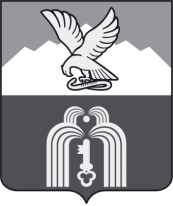 ИЗБИРАТЕЛЬНАЯ КОМИССИЯМуниципального образованияГОРОДА-КУРОРТА ПЯТИГОРСКАП О С Т А Н О В Л Е Н И Е3 августа 2016г.                                                                                          № 29/135г. ПятигорскО регистрации Султанова Султана Юсиф оглы кандидатом в депутаты Думы города Пятигорска пятого созыва, выдвинутого избирательным объединением Пятигорское местное отделение КПРФ по многомандатному избирательному округу № 7Проверив соответствие порядка выдвижения Пятигорским местным отделением КПРФ кандидата в депутаты Думы города Пятигорска пятого созыва по многомандатному избирательному округу № 7 Султанова Султана Юсиф оглы требованиям Федерального закона «Об основных гарантиях избирательных прав и права на участие в референдуме граждан Российской Федерации», Закона Ставропольского края «О некоторых вопросах проведения выборов в органы местного самоуправления в Ставропольском крае» и необходимые для регистрации кандидата документы, в соответствии со статьей 38 Федерального закона «Об основных гарантиях избирательных прав и права на участие в референдуме граждан Российской Федерации», статьей 151 Закона Ставропольского края «О некоторых вопросах проведения выборов в органы местного самоуправления в Ставропольском крае»,Избирательная комиссия муниципального образования города-курорта ПятигорскаПОСТАНОВЛЯЕТ:Зарегистрировать Султанова Султана Юсиф оглы, 1966 года рождения, выдвинутого Пятигорским местным отделением КПРФ, кандидатом в депутаты Думы города Пятигорска пятого созыва по многомандатному избирательному округу № 7, 3 августа 2016 года в 18 часов 03 минуты.Выдать зарегистрированному кандидату в депутаты Думы города Пятигорска пятого созыва удостоверение о его регистрации.Передать сведения о зарегистрированном кандидате в депутаты Думы города Пятигорска пятого созыва в средства массовой информации не позднее 4 августа 2016 года.Настоящее постановление подлежит официальному опубликованию и вступает в силу со дня его подписания.Председатель                    							 А.В. ПышкоСекретарь 										 Е.Г. Мягких